     Formulaire de vérification de l’honorabilité pour les intervenants 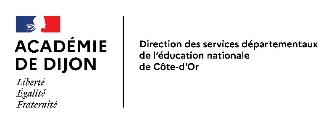         dans le cadre des projets « Notre école faisons-la ensemble »(Envoi des documents renseignés au moins un mois avant le début de l'activité sans prendre en compte les périodes de vacances).	Circonscription si 1er degré : ..................................................................	Ecole(s) d’intervention / Etablissement : ......................................................	Activités pour laquelle l’honorabilité doit être vérifiée : ..................................................................	Date obligatoire de l’intervention : …………………………………………………………………Nom et prénom directeur / directrice de l’école ou chef(fe) d’établissement          ..........................................................                          Date : …………………………………Cadre réservé à l’administrationVérification de l’honorabilité sur le Fichier Judiciaire Automatisé des Auteurs d’Infractions Sexuelles ou Violentes (FIJAISV) et sur le Fichier Judiciaire Automatisé des Auteurs d’Infractions Terroristes (FIJAIT)
en date du : Date : ………………………………… Signature :     	L’inspecteur d’académie,						directeur académique des services						de l’éducation nationale						David MULLERCivilitéNom de naissanceNom d’usage(nom d’épouse)PrénomDate de naissanceVille de naissance (code postal+ arrondissement pour Lyon, Marseille, Paris) Pays de naissanceAdresse postaleTéléphone Cadre  A l’Fijais RéservéAdministrationFijait  RéservéAdministrationFijait 